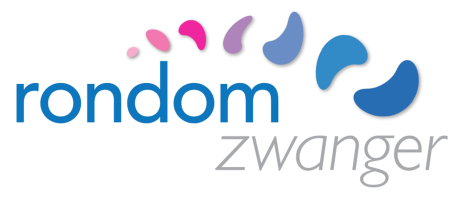 								Zorgpad gemelli dichoriaalmevrouw:geboortedatum:case manager:          folders; www.rondomzwanger.nl/folders/Partus		klinischKraambed	afhankelijk van gewichten kinderen opname couveuse afdeling of thuisweekProfessionalActieBeleidInformatie8verloskundigeintakegesprek□ folder zwanger (RIVM)□ folder PNS/PND (RIVM)□ groeigids zwanger (JGZ)□ folder echoscopie8 - 11echoscopiste termijnechobloed prikken:□ zw. screening8 - 11echoscopiste SGgyn/ aa/ klin vlkconfirmatie chorioniciteitconsult□ counseling PNS/PND□ start ferrofumeraat 200 mg 1 dd1 en foliumzuur 1 mg 1 dd1 gehele zwangerschapverloskundige en gynaecoloog: zorgpad opstellenverloskundige en gynaecoloog: zorgpad opstellenverloskundige en gynaecoloog: zorgpad opstellenverloskundige en gynaecoloog: zorgpad opstellen12op indicatie:echoscopiste SGgyn/ aa/ klin vlkop indicatie: nekplooi meting/ NIPTbelafspraak uitslagen13gynaecoloogcontrole□ zorgpad bespreken□recept ferro en foliumzuur□ specifieke afspraken□ kraamzorg□ folder meerling NVOG website16 gyn/ aa/ klin vlkcontrole□ counselen SEO□ op indicatie:    erkenning regelen□ zwangerschapscursus19 - 20echoscopiste SGgynaecoloog20 wekenecho, cx lengtecontrole□ op indicatie GUO□ op indicatie quadrupple P    studie, pessarium24echoscopiste SGgyn/ aa/ klin vlkgroeiecho, AFIcontrole□ BV – flesvoeding□ stop werken bij 28wkn□ groeigids BV (JGZ)28echoscopiste SGgynaecolooggroeiecho, AFIcontrole   bloed prikken:□ Hb□ op indicatie: RAL, OGTT□ folder kindsbewegingen□ folder pijnstilling□ aanbod  31weken consult   verloskundigen30gyn/ aa/ klin vlk kraamzorg controle, uitslagen □ op indicatie: anti-D□ voorlichtingsavond□ bevalplan□ intake kraamzorg31verloskundigen 1e lijncontrole32echoscopiste SGgynaecolooggroeiecho, AFIcontrole□ screening bij pasgeboren (RIVM) 34gyn/ aa/ klin vlkcontrole   bloed prikken:□ Hb□ bevalplan  bespreken□ belinstructies36echoscopiste SGgynaecolooggroei, AFI, doppler, liggingcontrole□ gewicht bepalen□ inleiding bespreken□ folder inleiding37gyn/ aa/ klin vlkcontrole□ inleiding 38 wkn